Routekaartjes ⭑ 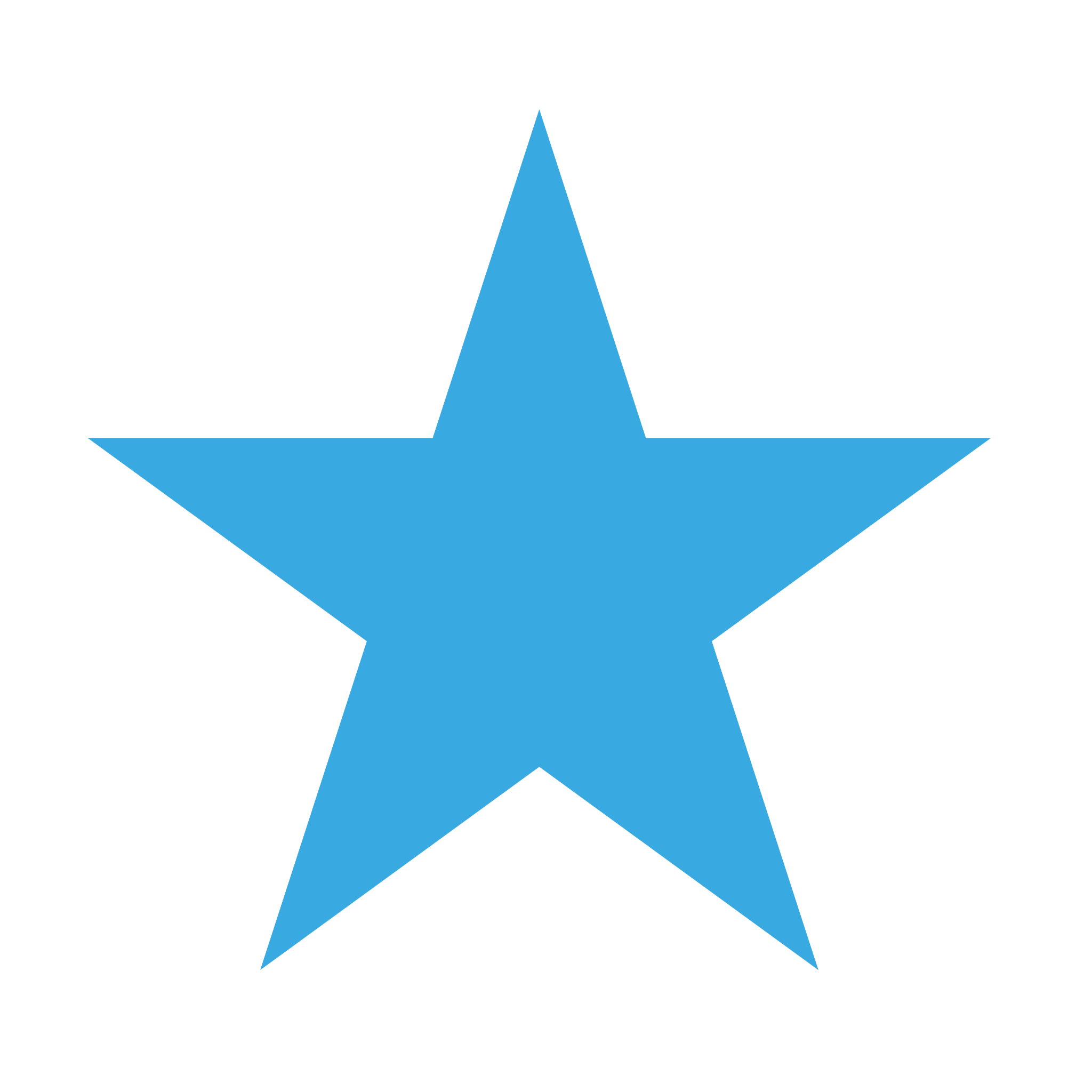 ⭑⭑⭑⭑⭑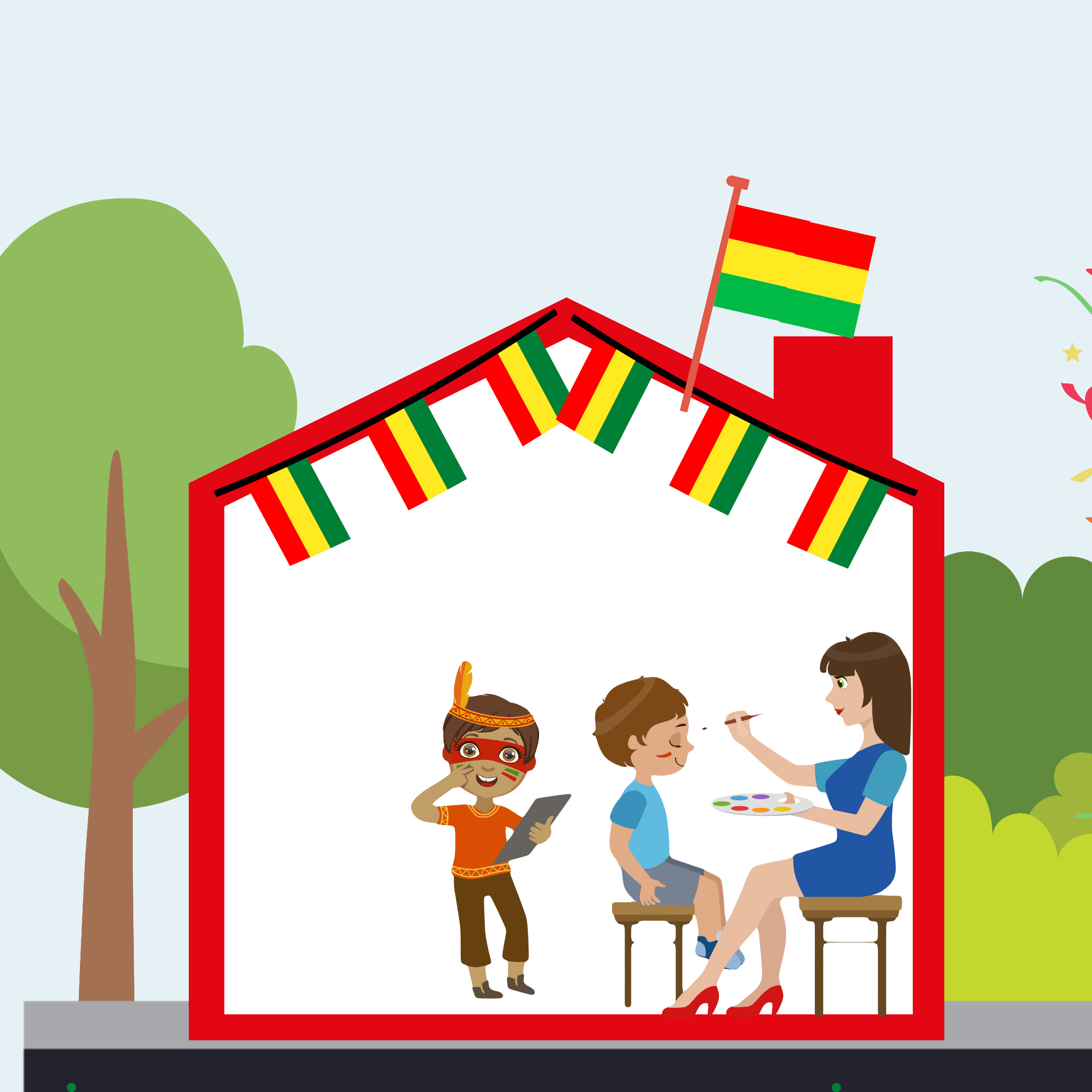 →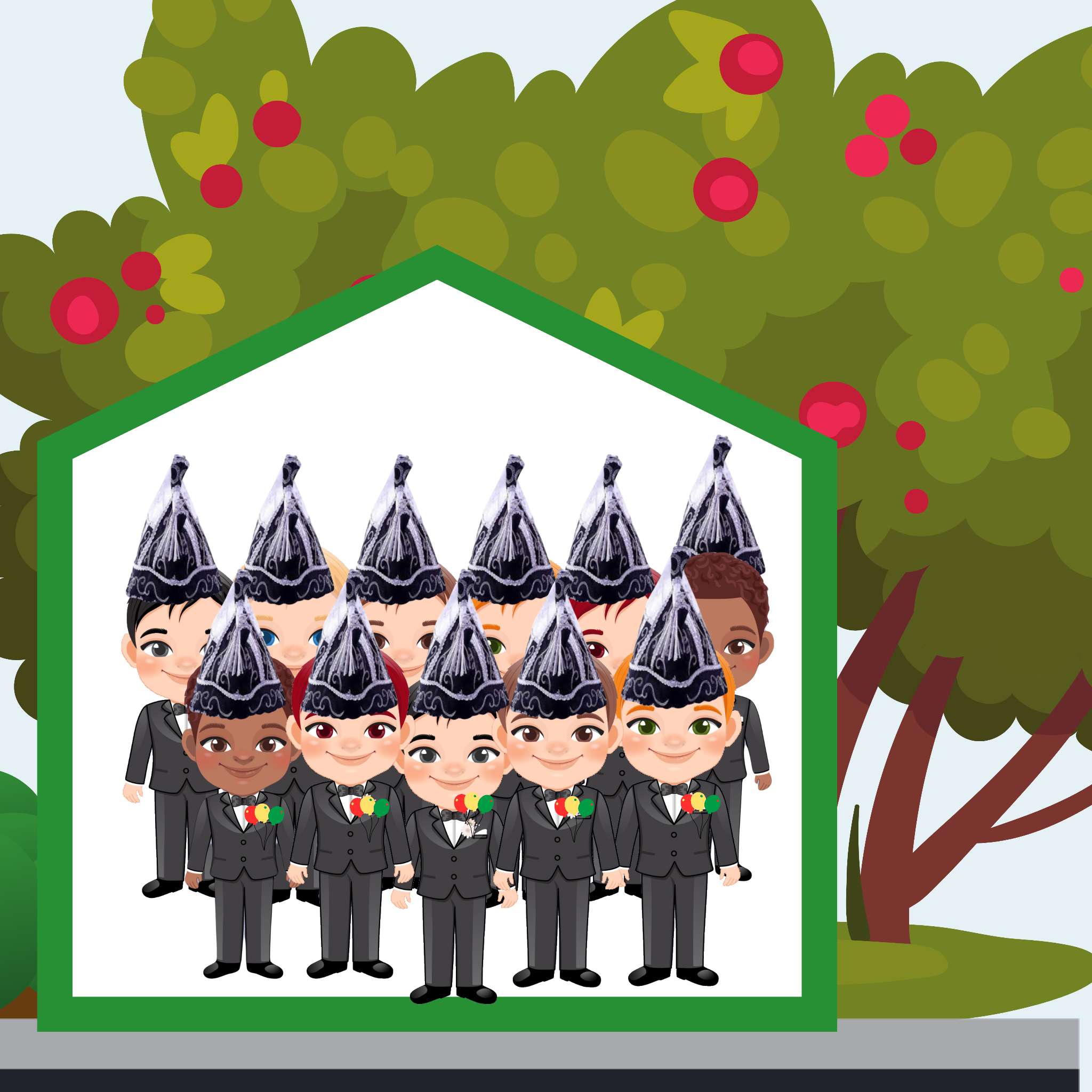 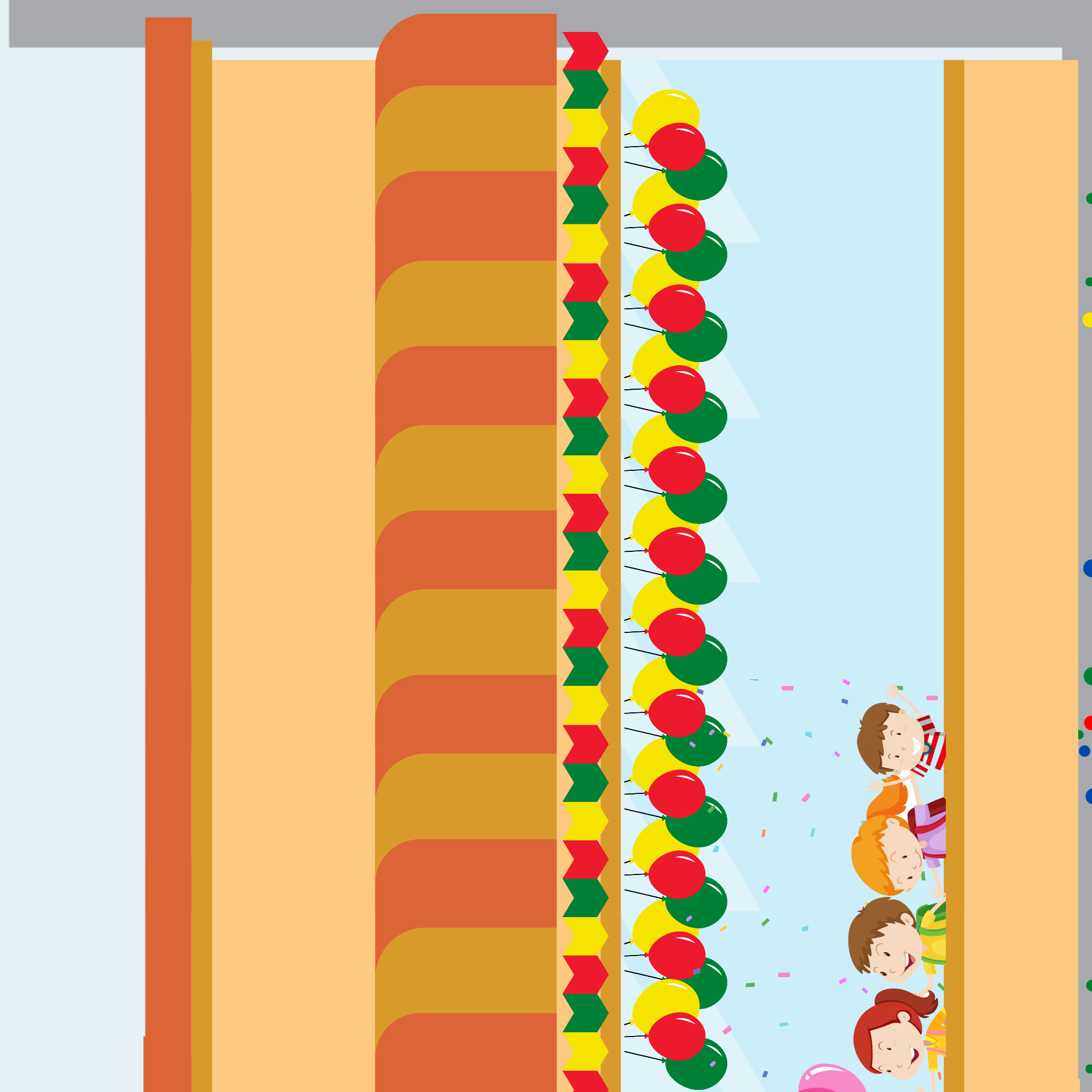 →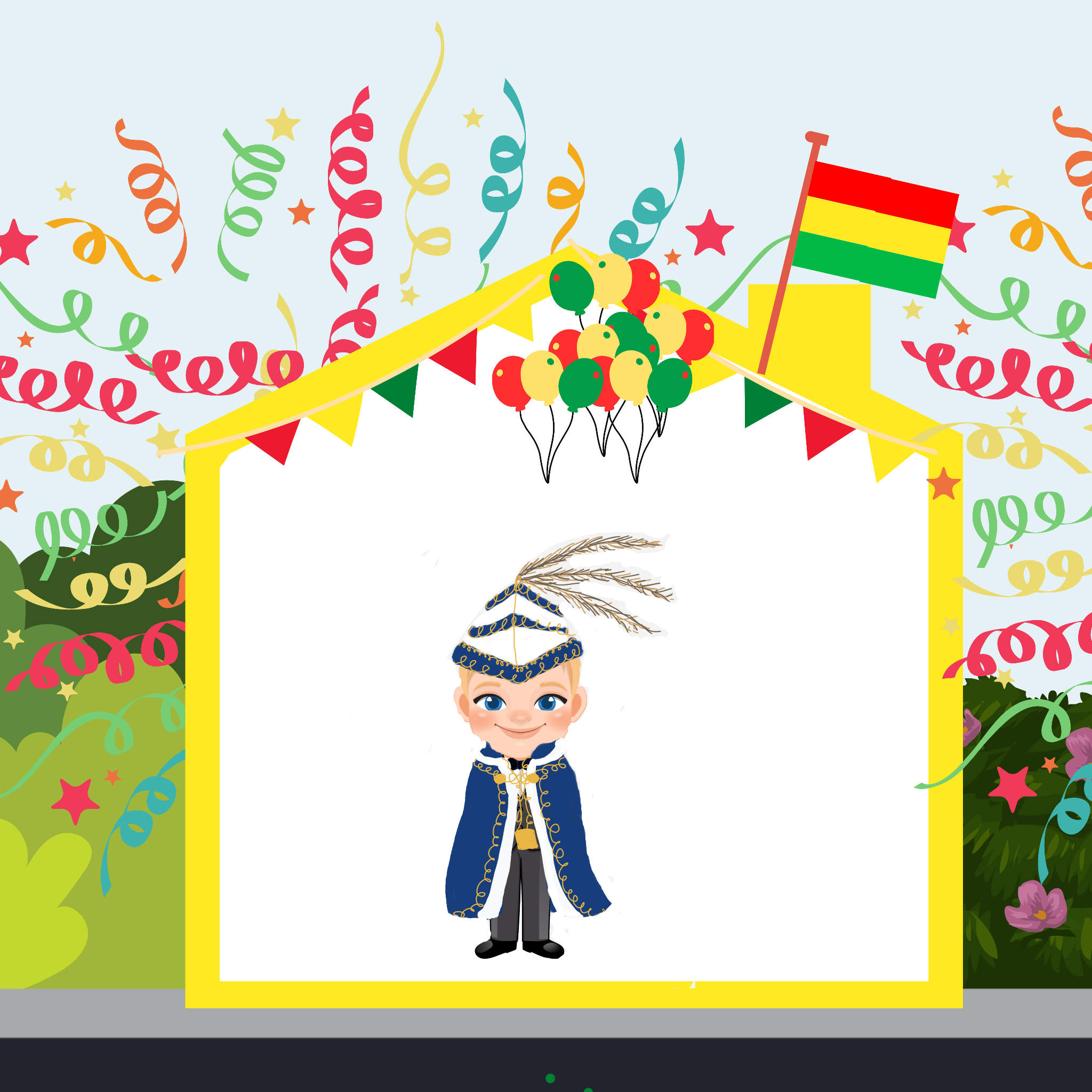 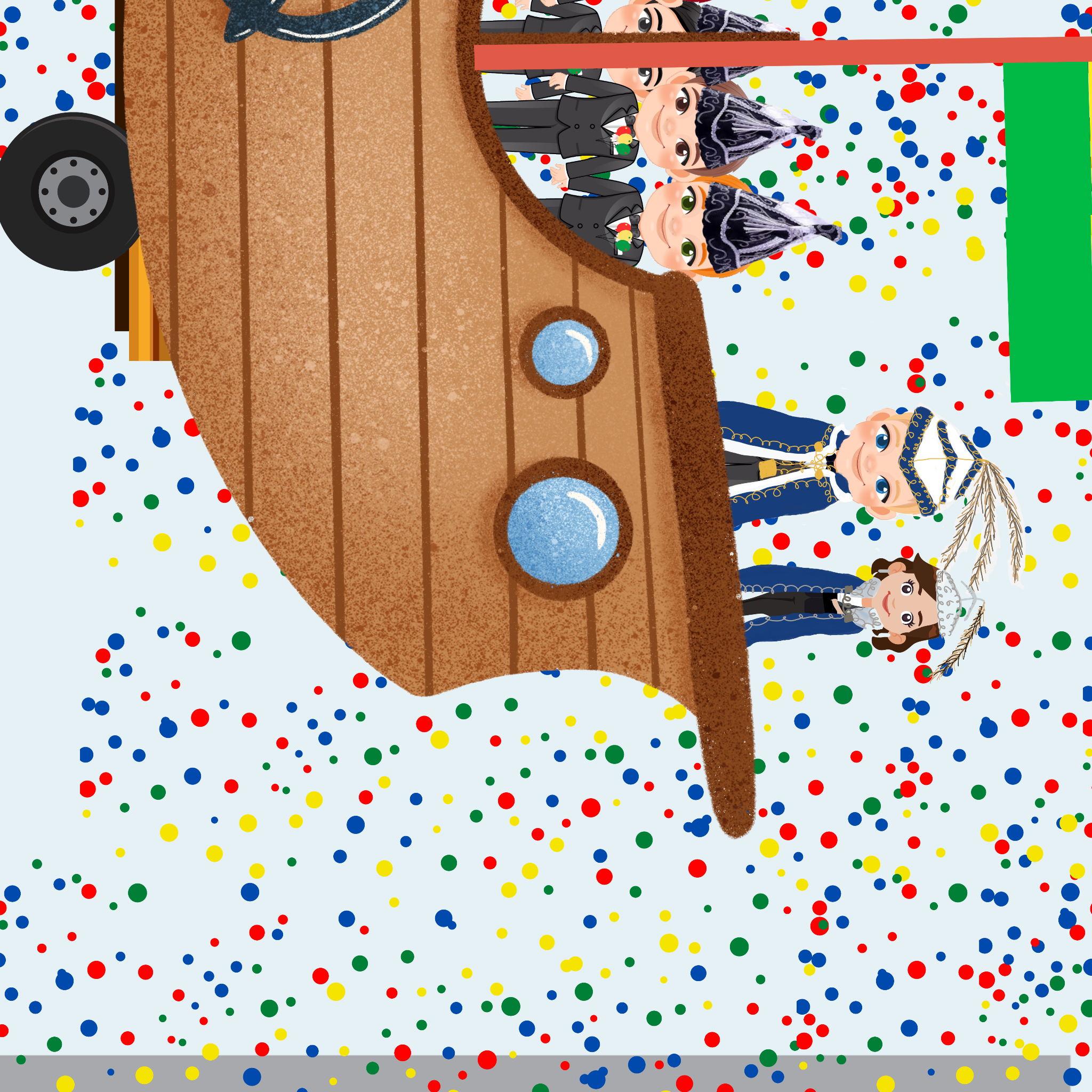 →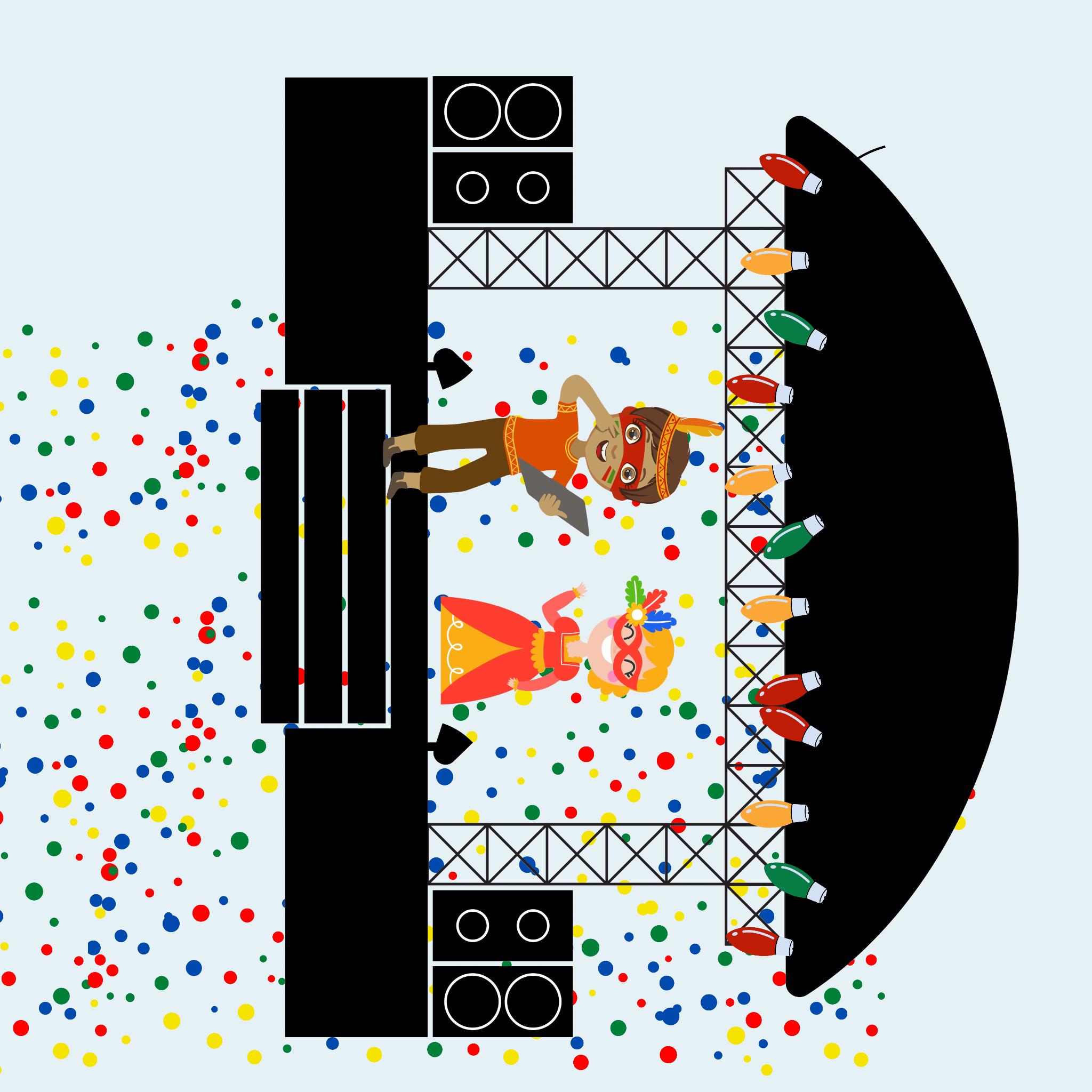 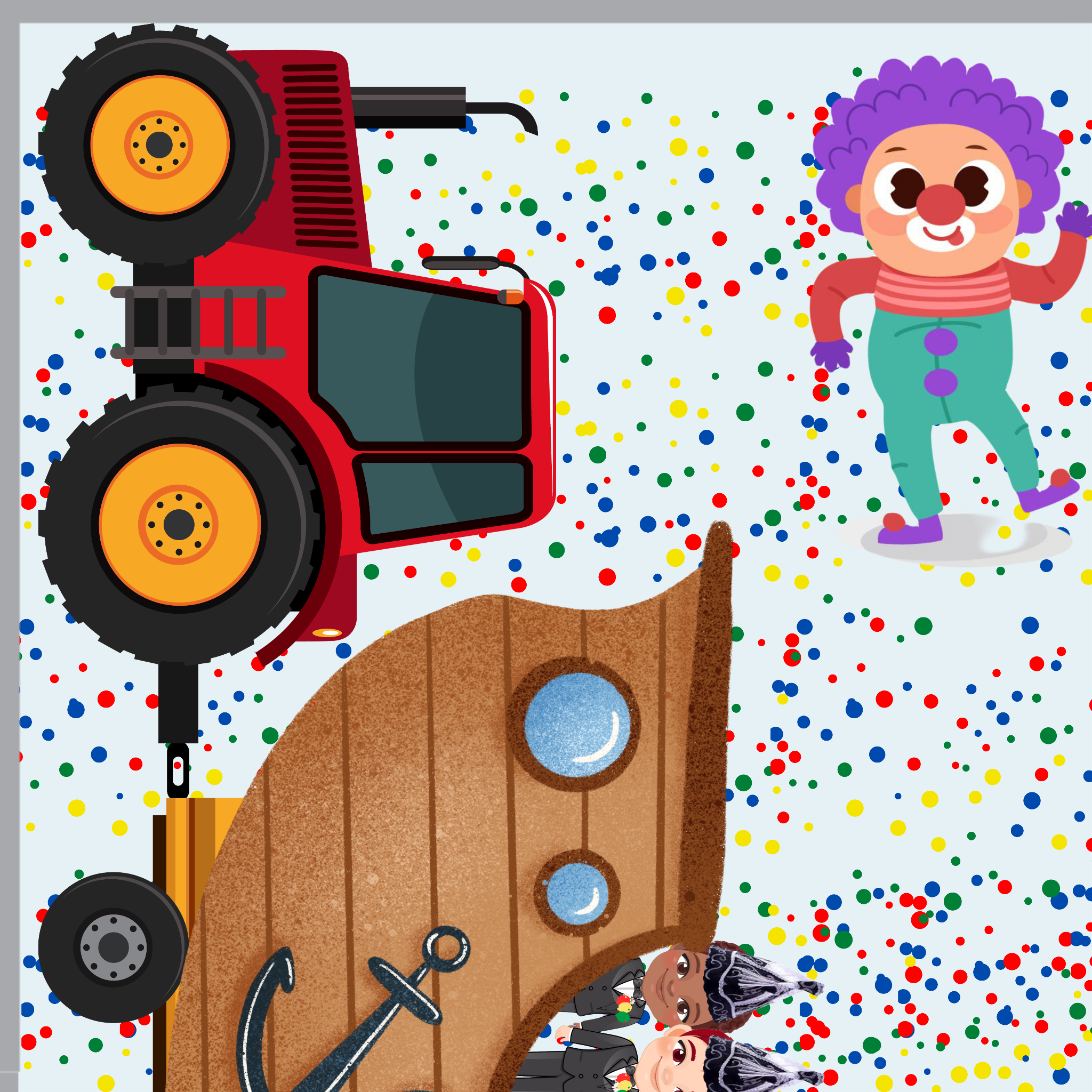 →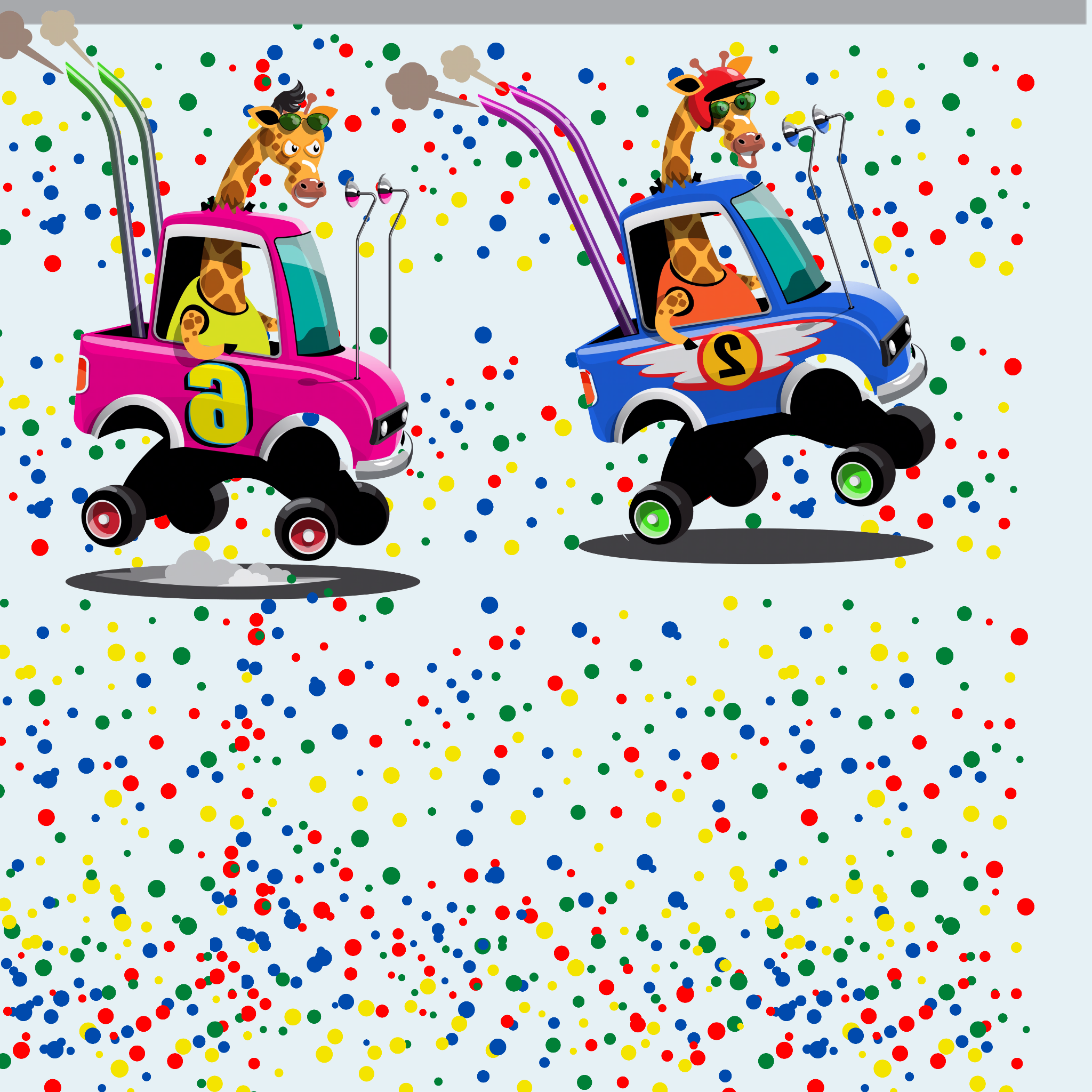 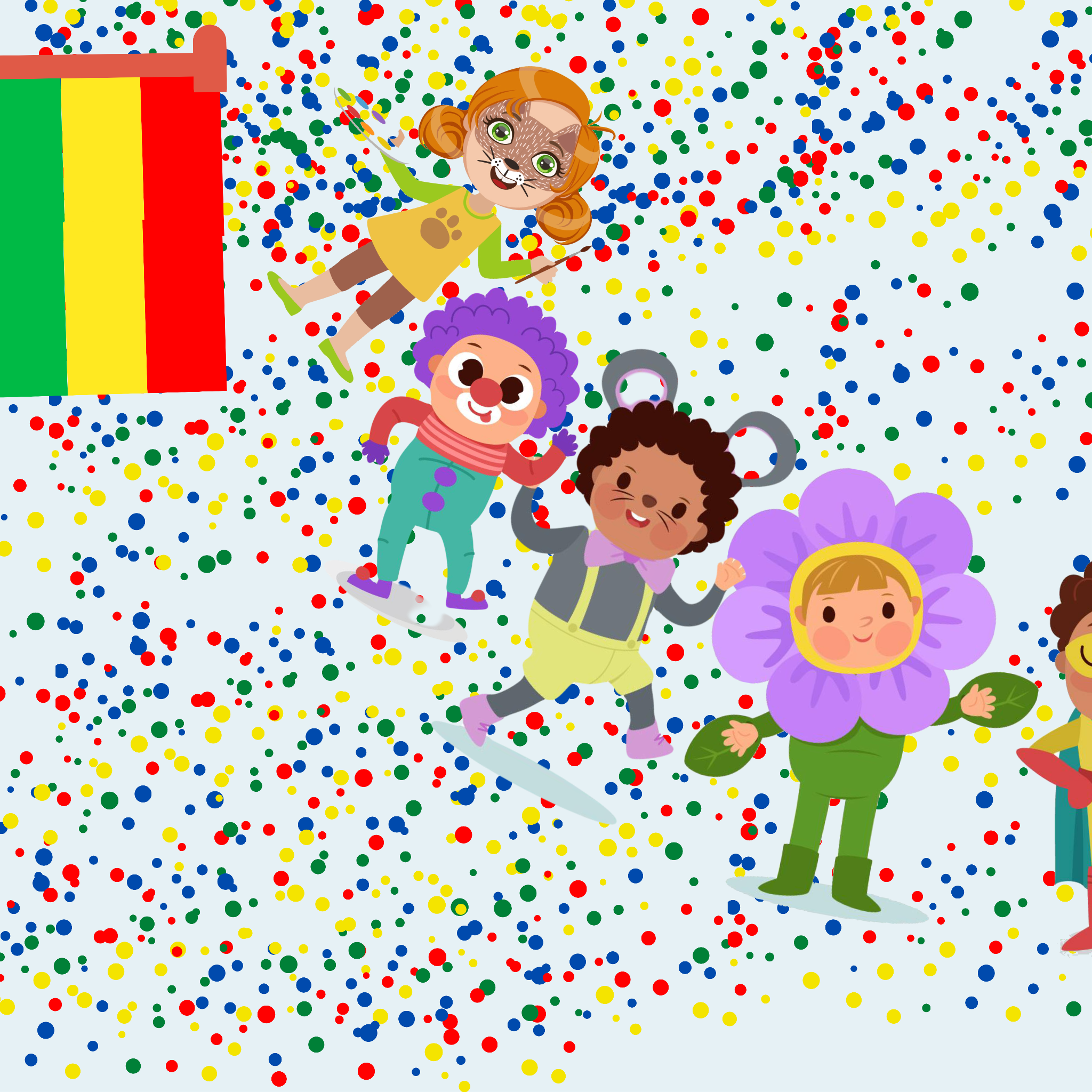 →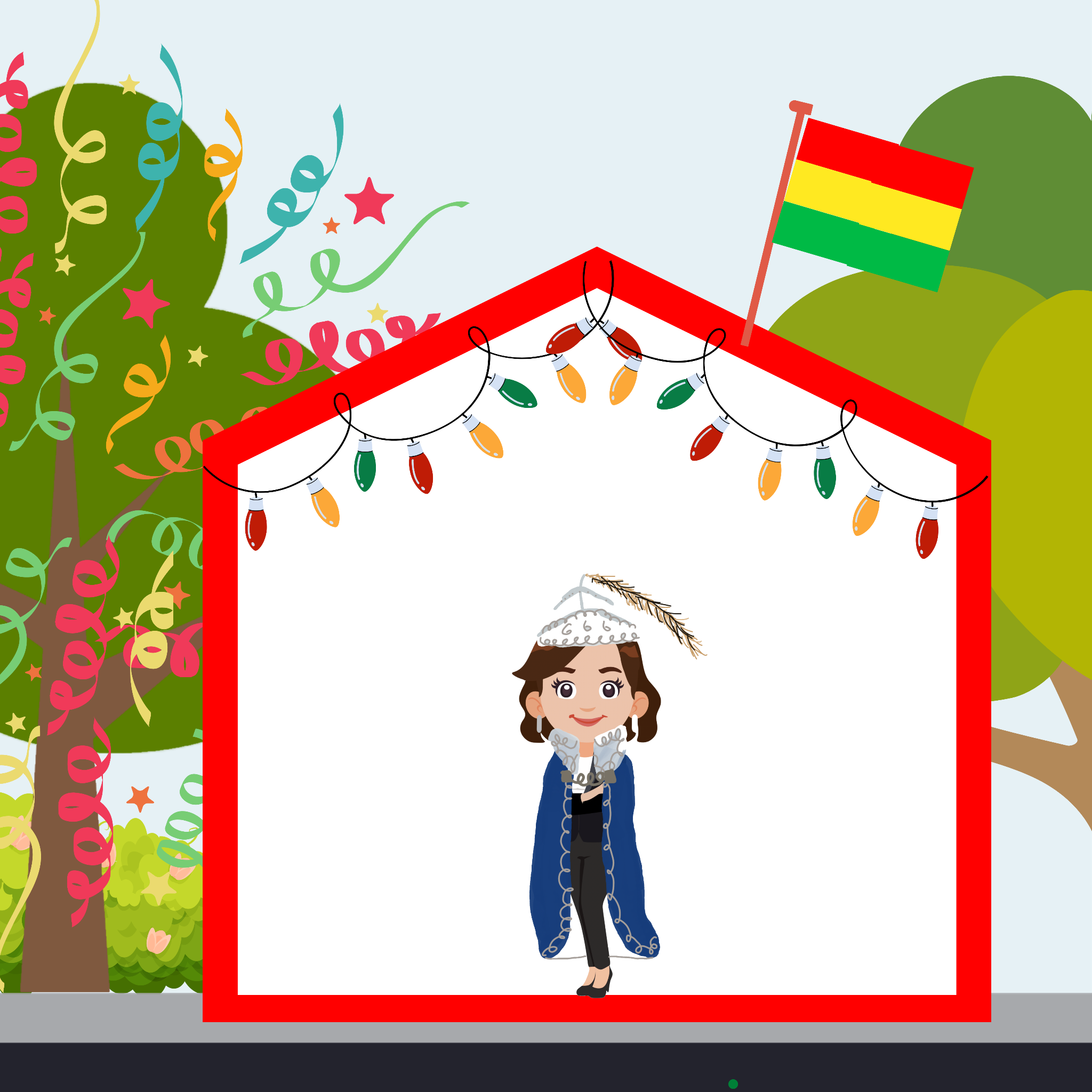 →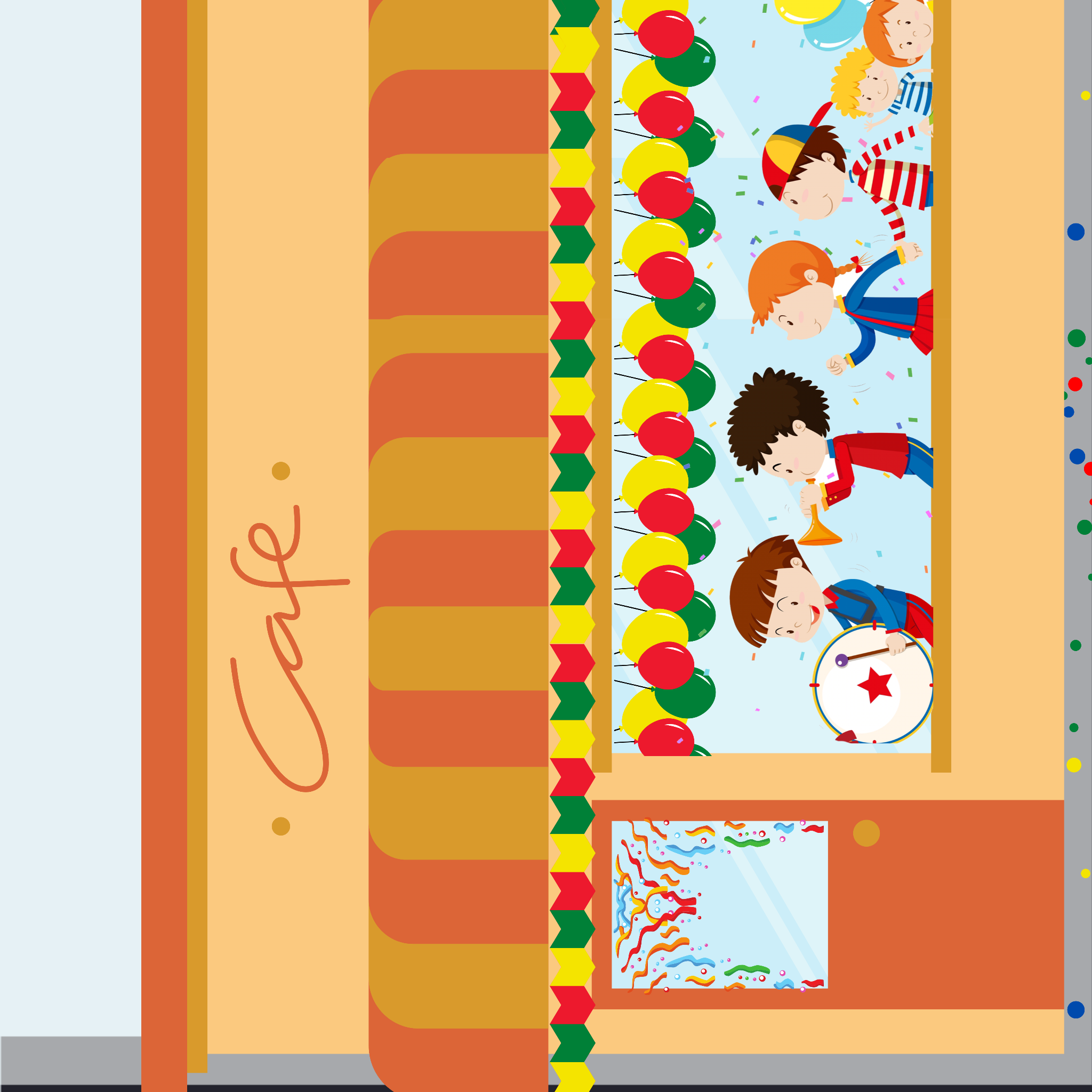 →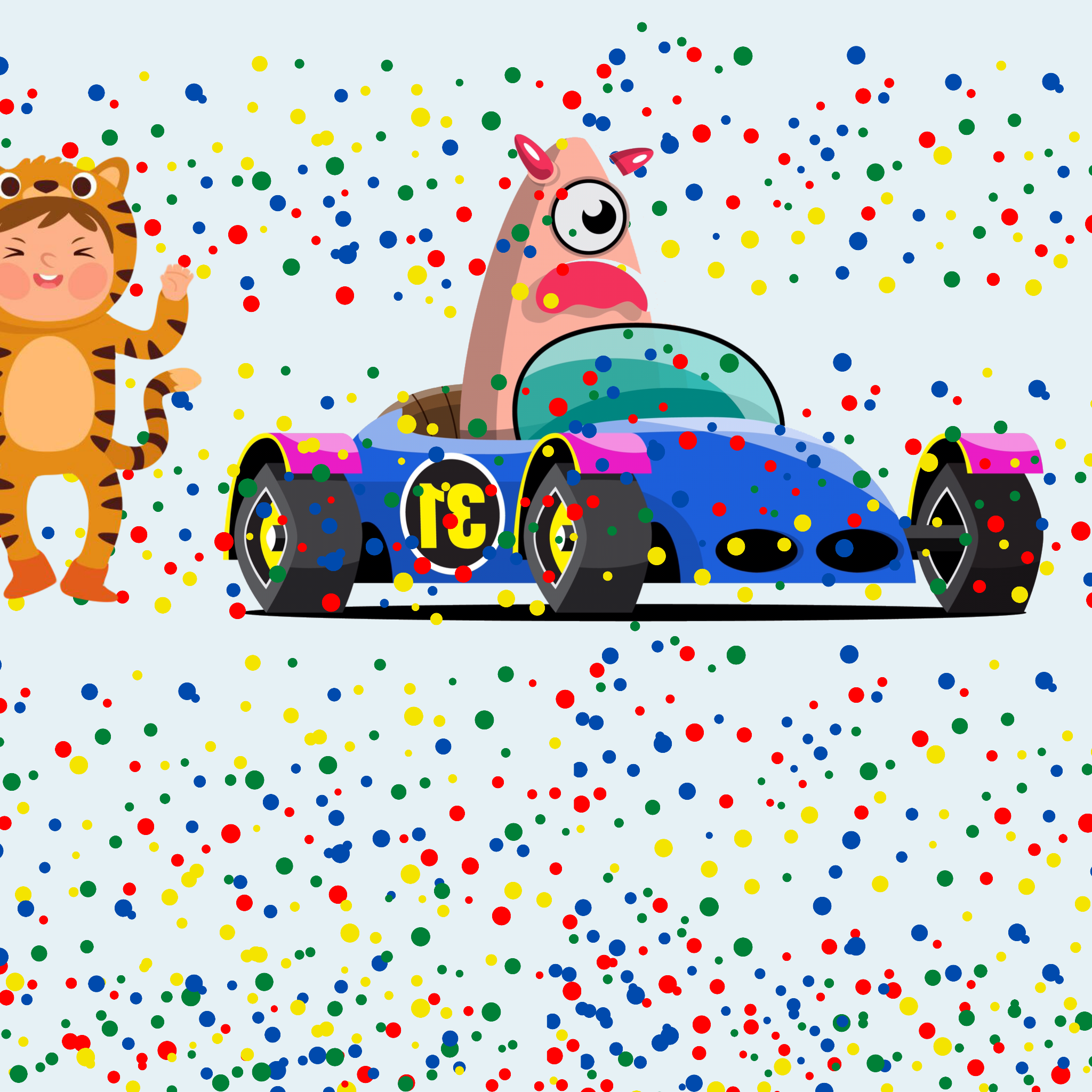 →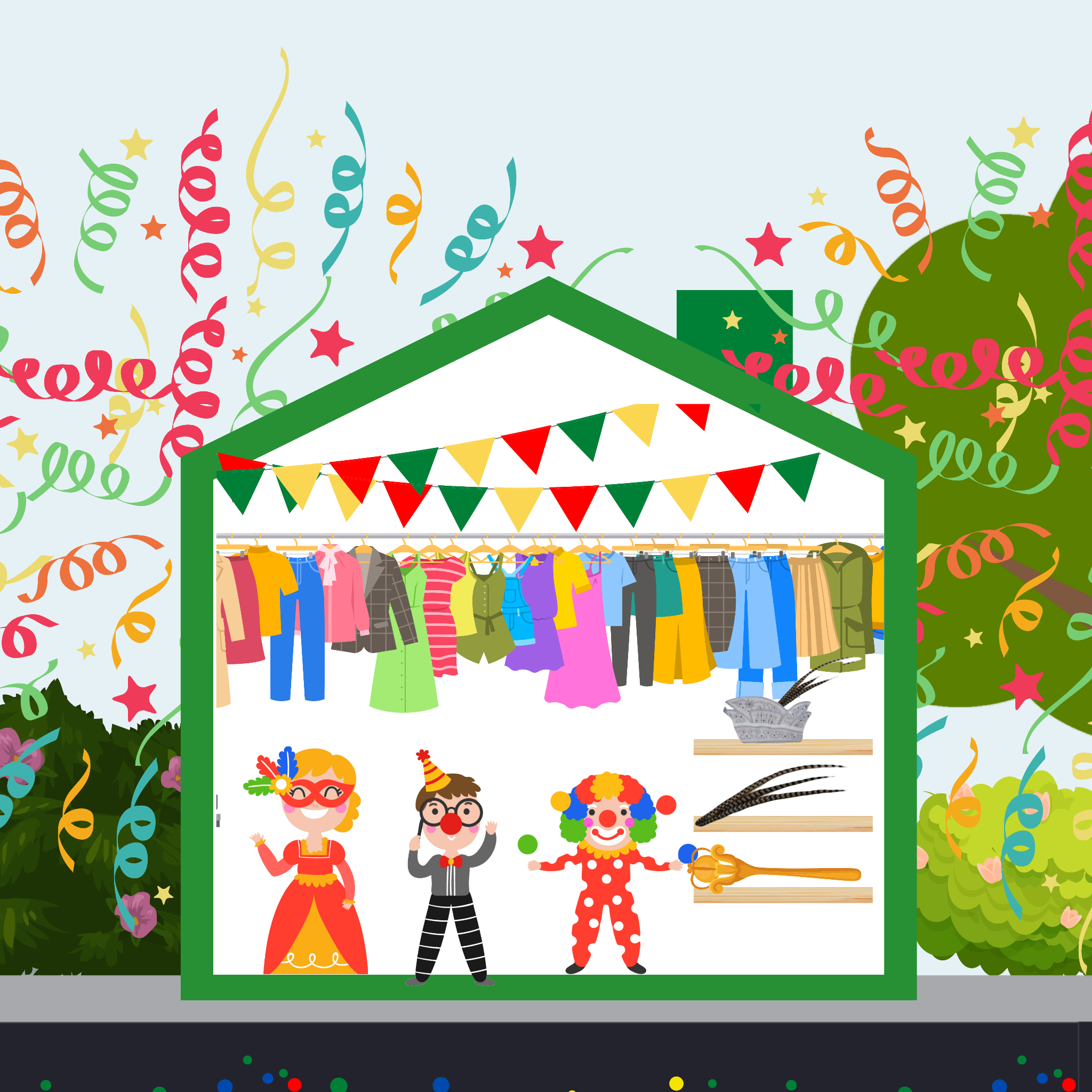 →→→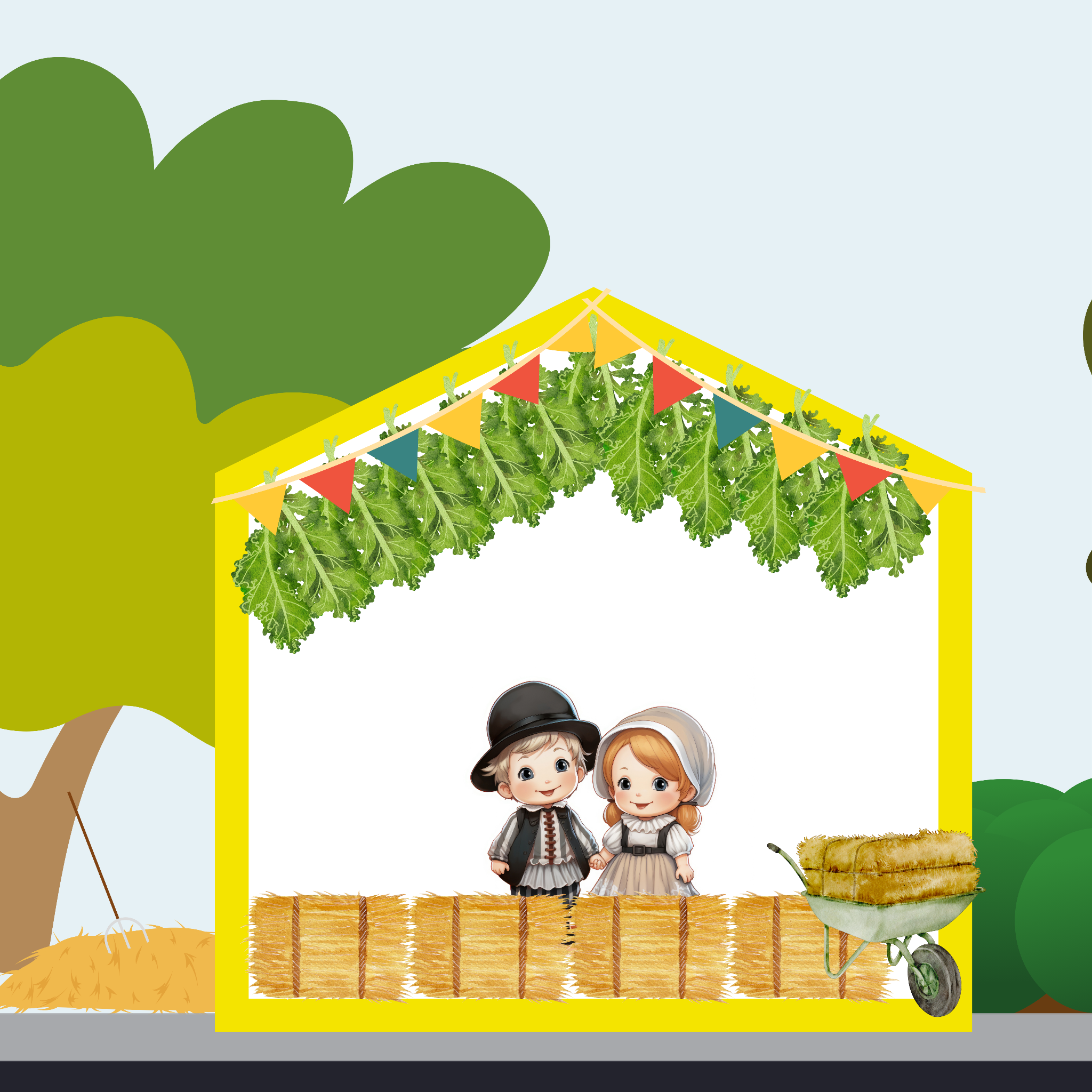 →→→→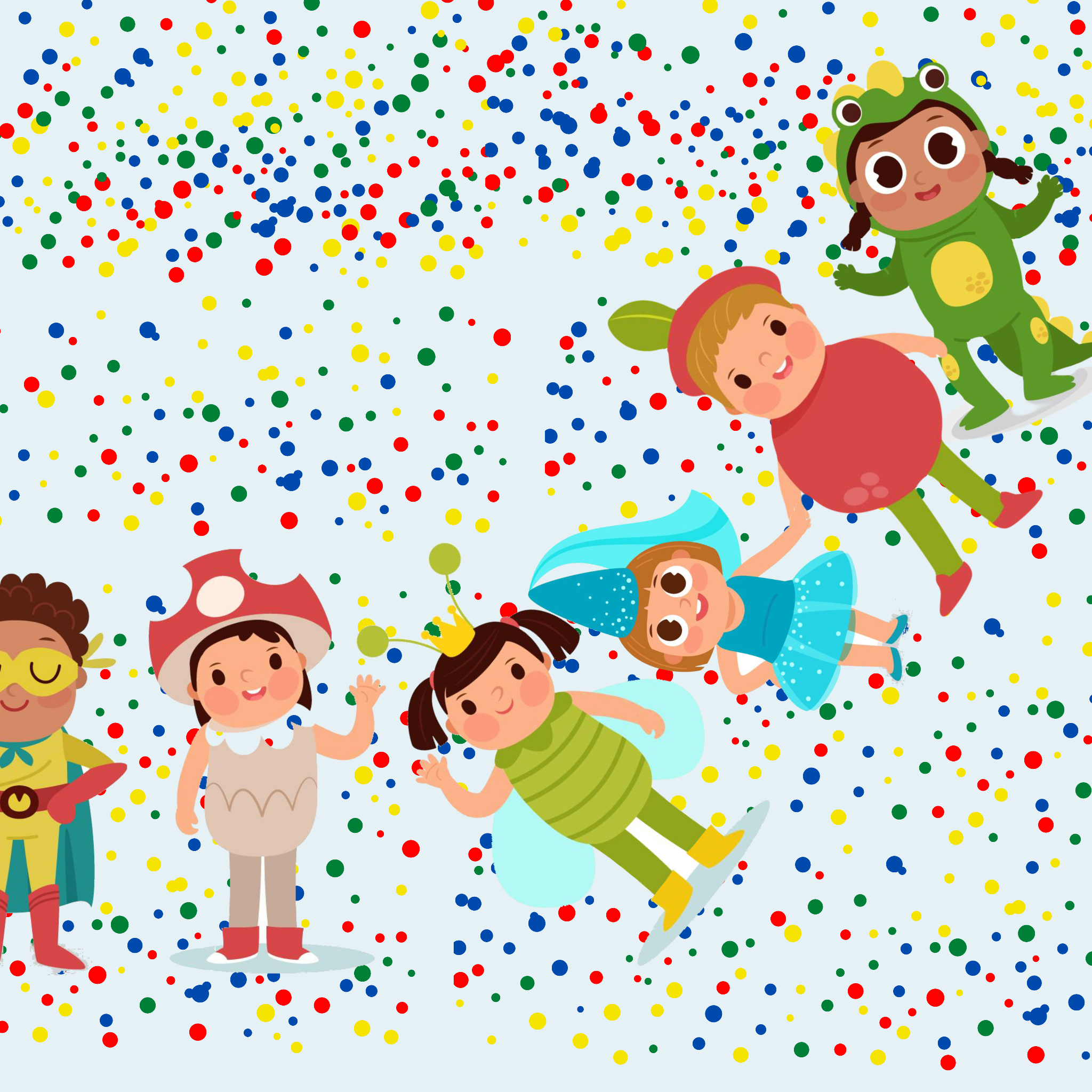 →→→